Aplicación Para Membresia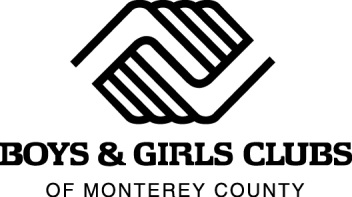 La cuota annual es de $100 por año por cada miembro. Para renovar la membresía , completar un formulario de renovación y enviar $ 100.Los niños/jovenes deben estar entre las edades de 6 y 18 años para ser miembros. Si un niño es de 6 ó 7 años de edad, prueba de edad (es decir, copia del certificado de nacimiento) se debe presentar en el momento de inscripción.Los padres o apoderados y el nuevo miembro deben asistir a una orientación para nuevos miembros.  ORIENTACIONES:  Todos de Martes (Salinas 5:30pm; Seaside 5:00pm)Padre/Madre/Apoderado #1 (Cabeza deFamilia):Padre/Madre/Apoderado #2:Nombre:Nombre:Apellido:Apellido:Dirección de Casa:Dirección de Casa:Ciudad, Estado, Código Postal:Ciudad, Estado, Código Postal:Domicilio (Si es diferente):Domicilio (Si es diferente):Ciudad, Estado, Código Postal:Ciudad, Estado, Código Postal:Número de Teléfono 1:Número de Teléfono 1:Número de Teléfono 2:Número de Teléfono 2:Correo Electrónico:Correo Electrónico:	Empleador:	Empleador:	Ocupación:	Industria de la Agricultura:  		 Sí       No	Ocupación:	Industria de la Agricultura:  		 Sí       No	Rama de Servicio Militar:     Sí       NoSi es sí, DIVISION: Fuerza Aerea   Ejercito   Guardia   Marinos   NavalSi es sí, POSICION:    Activo     Reservas     Guardia Nacional    Si es sí, RANGO:_____________ 	PUESTO DE SERVICIO ACTIVO:____________	Rama de Servicio Militar:     Sí       NoSi es sí, DIVISION:Fuerza Aerea   Ejercito   Guardia  Marinos   NavalSi es sí, POSICION:    Activo     Reservas     Guardia Nacional    Si es sí, RANGO:_____________ 	PUESTO DE SERVICIO ACTIVO:____________		Información Del Hogar		Información Del Hogar		Información Del Hogar	Numero Total en la Familia:	Situación familiar:	Ambos Padres    Madre Única    Padre Único     Abuelos	Padres de Crianza     Apoderado    Otro Miembro de Familia	Otro: ____________________	Idioma de Uso: 	 Ingreso Annual del Hogar:	Situación familiar:	Ambos Padres    Madre Única    Padre Único     Abuelos	Padres de Crianza     Apoderado    Otro Miembro de Familia	Otro: ____________________Miembro #1:Miembro #2:Nombre:Nombre:Apellido:Apellido:Segundo Nombre:	Apodo:Segundo Nombre:	Apodo:Raza: Por favor, marque unoHispano/Latino    No Hispano/LatinoOrigen Etnico:Africano Americano    Asiático    Cáucasic    Indio    LatinoNativo Americano   Isleño del Pacífico   2/Más Razas   OtroRaza: Por favor, marque unoHispano/Latino    No Hispano/LatinoOrigen Etnico:Africano Americano    Asiático    Cáucasic    Indio    Latino Nativo Americano   Isleño del Pacífico   2/Más Razas   OtroSexo:     		 Masculino      FemeninoSexo:     		 Masculino      FemeninoCalifica para almuerzo gratis/reducido:	 Sí       NoCalifica para almuerzo gratis/reducido:	 Sí       NoFecha de Nacimiento:Fecha de Nacimiento:Escuela: 	Distrito Escolar:Escuela: 	Distrito Escolar:Grado: 	 # de ID del Estudiante:Grado: 	 # de ID del Estudiante:Problemas Médicos/Alergias:Problemas Médicos/Alergias: Contacto en caso de emergencia #1: Contacto en caso de emergencia #2:Nombre:Nombre:Relación:Relación:Persona autorizada para recoger al miembro:      Sí       NoPersona autorizada para recoger al miembro:      Sí       NoNúmero de Télefono:Número de Télefono: Permisos RequeridosCONSENTIMIENTO PARA EL USO DE FOTOS E IMAGENES:  Yo entiendo que el BGCMC y/o sus patrocinadores pueden usar e imprimir tanto fotografías como video de los niños/as / jóvenes en esta aplicación para uso interno y externo. Las fotografías o videos de los miembros tomadas en las actividades y programas del BGCMC utilizadas para promoción son propiedad del BGCMC. Yo consiento  a su uso y renuncio a mis  derechos a compensación.  Sí     o      No     _______  Inicial CONSENTIMIENTO PARA COMPARTIR INFORMACION:  Yo otorgo mi autorización al  BGCMC para que obtenga información escolar de mi hijo/a/s, incluyendo asistencia,conducta, calificaciones, documentos y resultados de exámenes; para hablar con maestros, consejeros, administradores escolares y socios educativos, para obtener e intercambiar información como parte de los servicios de apoyo  para el Exito Académico que proveé el BGCMC.  Entiendo que el  BGCMC puede compartir la información de mi hijo/a/s descrita en esta aplicación con el Boys & Girls Clubs of America (BGCA) y con los distritos escolares con fines de investigar y  evaluar la eficacia del programa. La información que sea divulgada al BGCA y a los distritos escolares puede incluir la información provista en esta aplicación de membresía, información provista por la escuela o distrito escolar del menor, y otra información obtenida por el BGCMC, incluyendo información obtenida via encuestas o cuestionarios. Toda información provista será confidencial.     Sí     o      No     _______  InicialREGLAMENTO PARA CAMINAR A CASA:  Doy mi permiso para que mi hijo/a pueda salir del Boys & Girls Club y camine a casa sin ser supervisado/a. Sí     o      No     _______  InicialNORMA DE PUERTA ABIERTA:  El Boys & Girls Clubs of Monterey County (BGCMC) no está autorizado para proveer cuidado de niños(as) según la definición contenida en la Sección 8300 del código Educacional de California. Recomendamos firmemente que los miembros permanezcan adentro del Club donde hay supervisión, aunque reiteramos que mantenemos la “Norma de Puerta Abierta”.  Es la responsabilidad de los padres de instruir a sus niños(as) a que permanezcan en las áreas supervisadas del club, o a que salgan del club._______  Inicial AUTORIZACIÓN PARA EMERGENCIA MÉDICA:  En caso de cualquier emergencia que tenga mi niño(a) durante alguna actividad del BGCMC, entiendo que el BGCMC me avisará a mi, Padre/Madre/Apoderado lo más pronto posible. En caso de que no sea posible ponerse en contacto conmigo, Padre/Madre/Apoderado, y el niño(a) necesite tratamiento médico de inmediato, yo autorizo al BGCMC a que actúen como mi agente  para consentir en el uso de atención médica._______  Inicial CONSENTIMIENTO PARA ENCUESTAS:  Yo apruebo para que mis hijos/as participen en encuestas individuales, grupales y en el internet, las cuales serán utilizadas específicamente con el fin de evaluar el impacto de los programas del BGCMC. Sí    o    No    _______  Inicial AUTORIZACION PARA EL USO DE INFORMATICA: Autorizo al  BGCMC para que mi hijo/a tenga  acceso y uso de cualquier computadora o  recurso de tecnología  de la red de BGCMC o en las instalaciones del club. Doy mi permiso a mi hijo/a  para usar la red local del área del BGCMC y el acceso a internet.  BGCMC no será responsable de ningún daño que los miembros pueden sufrir, incluyendo, pérdida de datos, la exposición a materiales o personas  inapropiadas, o las obligaciones financieras que surjan por el uso sin autorización del sistema. Los(as) estudiantes o padres de los estudiantes indemnizarán y liberarán de responsabilidad al BGCMC por cualesquier pérdidas incurridas como resultado del mal uso del sistema por el estudiante. Sí    o     No     ______  InicialCONSENTIMIENTO PARA EL USO DE TRANSPORTEPrograma de transporte despues de la escuela "Toma El Autobus":  BGCMC ofrece transporte gratuito para los jóvenes que asisten a las escuelas locales designadas. El Boys & Girls Club de autobús transporta a los estudiantes al club de Seaside (1332 La Salle Avenue) o al club de Salinas (85 Maryal Drive) de lunes a viernes inmediatamente después de la escuela. Los estudiantes deben conseguir su propio medio de transporte cuando salen del Club. El transporte no se ofrece durante las vacaciones escolares. Le doy permiso a mis hijo/s para ser transportados al club de   Seaside    Salinas Club de la escuela: ______________________________, sólo si hay trasnporte disponible durante el año  de su membresía._______  InicialExcursiones y Eventos Especiales: Ocasionalmente BGCMC ofrece excursiones para los jóvenes, que son transportados a lugares distintos del Club principal que asiste su hijo. En estos casos, le doy permiso a mi hijo para ser transportado por BGCMC.  Sí   o   No ____Inicial ACUERDO DE PADRE/MADRE/APODERADO:  Tengo entendido que un miembro del personal del Boys & Girls Clubs of Monterey County se responsabilizará en todo momento y tomará las precauciones  necesarias para la seguridad y salud del grupo. Se entiende explícitamente y se acuerda que el Boys & Girls Clubs of Monterey County no se responsabilizará, ni será legalmente responsable por cualquier pérdida de propiedad personal, o por cualquier lesión física, o consecuencia de la misma, que le haya ocurrido a mi hijo/hija en el local del Boys & Girls Clubs, o en conexión con tales actividades, a no ser que tal lesión o pérdida sea el resultado directo del descuido, o de un acto intencional de un empleado del Boys & Girls Clubs of Monterey County en su capacidad de empleado._______  Inicial Yo estoy de acuerdo con las condiciones descritas arriba y entiendo que si firmo este acuerdo yo reconozco que he leído y aceptado los reglamentos del BGCMC. Yo entiendo que puedo cambiar mi autorización con sólo llenar otra aplicación de membresía. Firma de Padre/Madre: ________________________________________          	Fecha: _____________________